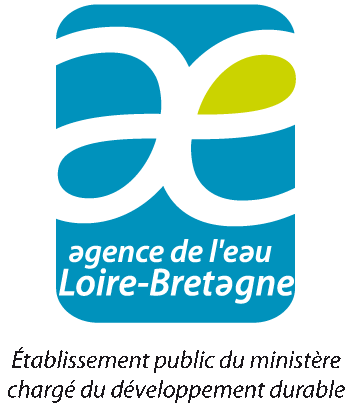 DOSSIER DE DEMANDE D’AGRÉMENTDU DISPOSITIF DE SUIVI RÉGULIÉR DES REJETS INDUSTRIELSInformations industriel :Raison sociale : …………………………………………………………………Commune, code postal : ……………………………………………………….Mois et année de la demande : ……………………………………………….Organisme habilité pour la validation : ……………………………………….Références :Code SANDRE*: ………………………………………..……………...Numéro GIDIC* : ………………………………………..………….....* : renvoi à la notice d’aide à la saisieSommaire1- Présentation de l’entreprise	12-Activité :	12.1 Rythme d’activité	12.2 Descriptif technique de l’activité	32.3 Utilisations de l’eau	43- Gestion des effluents	53.1 Nature des eaux collectées	53.2 Collecte et transfert	63.3 Traitement des eaux résiduaires :	73.3.1 Descriptif de l’épuration	73.3.2 Déchets et sous-produits d’épuration	83.3.3 Données de fonctionnement	83.4 Récapitulatif des rejets	93.5 Autosurveillance	93.5.1 Instrumentation pour mesure du débit et prélèvement	93.5.2 Programme d’analyses	103.6 Validation périodique des mesures et analyses	123.7 Actes administratifs	13Cadre généralCe document précise les renseignements et pièces à fournir pour effectuer une demande d’agrément en vue de la réalisation d’un « suivi régulier des rejets » (SRR), en application de la loi sur l’eau et les milieux aquatiques du 30 décembre 2006 et de ses textes d’applications.Ce document est construit avec des réponses dirigées afin de faciliter le traitement (réduction des délais, des erreurs d’interprétation, des sollicitations…). Il n’est cependant ni exhaustif ni restrictif. Le demandeur peut apporter toute pièce complémentaire, jugée nécessaire pour améliorer la compréhension de son dossier. De même, si des éclaircissements s’imposent, des compléments pourront être demandés par l’agence.Un « guide pour la mise en œuvre de l’autosurveillance » est également disponible sur le site internet suivant : http://www.eau-loire-bretagne.fr/entreprises/guides_et_etudesTout dossier jugé incomplet sera considéré irrecevable par l’agence de l’eau et pourra être retourné au demandeur pour complément d’information. Les modifications, correctifs et compléments devront être intégrés dans une version finale, adressée à l’agence de l’eau.L’agence ou son mandataire conduira (sur site) des prestations de contrôle technique des matériels impliqués dans le suivi régulier des rejets : dispositifs de mesure du débit, de prélèvement, matériels d’analyse…Ce contrôle peut être déclenché dans le même temps que la demande d’agrément. Le Directeur du site s’engage à mobiliser l’ensemble des moyens disponibles afin d’assurer la meilleure sécurité des intervenants et la bonne réalisation des vérifications (en particulier les manipulations). Les contraintes inhabituelles d’accès aux appareils de mesure devront être préalablement signalées à l’intervenant, lors de la prise de rendez-vous. Les personnels impliqués dans la présente démarche seront mobilisés afin de pouvoir répondre sur place et sans délai aux demandes des intervenants. Ces demandes peuvent inclure des questions relatives aux procédés de fabrication et épuratoires. Le refus de réponse pour cause de secret industriel devra être motivé par écrit à l’agence de l’eau.En tout état de cause, pour une application des modalités de calcul au SRR à compter du 1er Janvier d’une année considérée (année N) :le dossier de demande d’agrément doit être transmis dûment complété au service de suivi de la dépollution de l’eau (Direction des Politiques d’Interventions) de l’agence avant le 31 Mai de l’année N ;le dispositif de SRR doit être conforme dès l’année N dans sa globalité (collecte, traitement, chaînes de mesure et prélèvement, etc…) et l’agrément délivré avant le 30 Septembre de l’année N ;les fréquences analytiques mises en place dès le 1er Janvier de l’année N ;L’agence se prononcera au plus tard dans les 2 mois, à partir de la date de réception par l’agence du dossier complet. Ce délai peut donc être prolongé des délais non imputables à l’agence, nécessaires pour compléter ou vérifier sur place des éléments du dossier. Le suivi régulier concerne l’ensemble des points de rejets, y compris l’évacuation des boues. En conséquence l’ensemble de ces points est équipé de dispositifs de mesure adaptés. Pour les rejets au milieu naturel, la qualité du rejet mesurée est celle des effluents « réellement » rejetés dans chaque milieu (ie en aval des lagunes de stockage par exemple).En cas d’épandage direct d’effluents sur les terres agricoles, il porte sur les effluents avant épandage.Afin de faciliter la saisie, une notice d’aide est fournie en complément du dossier. Il est essentiel d’en prendre connaissance avant de compléter le dossier de demande d’agrément.Le corps de texte du présent document est ponctué de renvois*  à la notice d’aide à la saisie. Celle-ci spécifie les informations demandées ou présente des exemples.Enfin l’annexe de la notice d’aide à la saisie propose des modèles et exemples des pièces fondamentales demandées en annexe du dossier de demande d’agrément.N.B. : Pour la rédaction du document, il est conseillé de se faire accompagner par un tiers compétent. Les études récentes effectuées au sein de certaines entreprises (notamment celles conduites par l’agence : « audit de contrôle lors de la phase d’agrément ou de la validation périodique », « campagne de mesure de pollution ») comprennent également des informations utiles pour compléter ce dossier.1- Présentation de l’entreprise Raison sociale de l’établissement concerné :……………………………………………………….Adresse					:………………………………………………………..                                                                      .……………………………………………………….Code postal/Commune			: ……………………………………………………….Directeur du site				: ……………………………………………………….Interlocuteur pour le suivi régulier*	: …………………………………………...................Tel :………………………Télécopie :…………………...Courriel :………………………………….N° SIRET:………………………………….	  Code NAF/APE : …………………………………..Code INSEE commune implantation USINE      : ………………………………………….............Code INSEE commune implantation STATION : ………………………………………….............Type d’activité :				:………………………………………………………..2-Activité :2.1 Rythme d’activitéEffectifs de l’établissement (y compris CDD et intérimaires) : Descriptif de l’organisation /horaires de travail:……………………………………………………………………………………………………………………………………………………………………………………………………………………………………………………………………………………………………………………………………………………………………………………………………………………………………………………• Journalier* :…• Hebdomadaire* :…• Activité saisonnière* :2.2 Descriptif technique de l’activitéDescriptif *: .…………………………………………………………………………………………………………..………………………………………………………………………………………………………………………………………………………………………………………………………………………………………………………………………………………………………………………………………………………………………………………………………………………………………………………………………………………………………………………………………………………………………………………………………………………………………………………………………………Procédés de fabrication*: Joindre les synoptiques/diagramme de fabrication Nombre de pièces jointes (indiquer le numéro des annexes) : ……. ........................................Matières premières*: Joindre un tableau des quantités mensuelles (premiers mois année demande et année antérieure complète)Produits finis : Joindre un tableau des quantités mensuelles (premiers mois année demande et année antérieure complète)Capacité de production maximale du site (activité la plus polluante si activités multiples) : Préciser l’unité.……………………… par jour					……………………par an2.3 Utilisations de l’eauDonnées descriptives du prélèvement :Origine :	       Réseau public		 Eau souterraine		 Eau superficielleNombre de prises d’eau existantes:……..…Localisation : Localiser les points de prélèvements et de comptage, avec leur désignation, sur le plan de masse du site au format A3 (ou autre format adapté).Données de prélèvement :Commentaires :	Tendances observées, répartition entre sources, projet de réduction…………………………………………………………………………………………………………………………………………………………………………………………………………………………………………………………………………………………………………………………………………Origines de la pollution* : …………………………………………………………………………………………………………………………………………………………………………………………………………………………………………………………………………………………………………………………………………………………………………………………………………………………………………………………………………………………………………………………………………………………………Un synoptique des utilisations de l’eau est joint en annexe.............................................3- Gestion des effluents3.1 Nature des eaux collectéesEaux pluviales (EP):	Estimation des surfaces collectant des EP, nature des surfaces, volumes transférés et destination des EP  : ……………………………………………………………………………………………………………………………………………………………………………………………………………………………………………………………………………………………………………………………………………………………………………………………………………………………………………………Séparation des eaux polluées :   	 OUI	       NONSi OUI, Type de pollution concernée :………………………………………………....................................Modalités de sélection :	 Automatique       Après stockageCritères de sélection    :.……………………………………………………………………................Traitement si souillées :         Stockage	         Traitement sur STEP                                               Autres……………. Si traitement sur STEP, destination précise sur STEP et modalités de comptage/estimation ; à préciser :……………………………………………………………………………………………………………Eaux/purges de refroidissement : Destination :	 Réseau EP         Traitement sur STEP    	 Autres…………..............Si traitement sur STEP, destination précise sur STEP et modalités de comptage/estimation à préciser :……………………………………………………………………………………………………………Eaux vannes/sanitaires :Destination des eaux vannes/ sanitaires : Assainissement collectif		 STEP		Autres.........................................Si plusieurs destinations, merci de préciser le pourcentage pour chacune :………….……………………………………………………………………………………………......………….……………………………………………………………………………………………......Volume moyen annuel et journalier envoyé vers la STEP : ………….……………………………………………………………………………………………......Modalités de comptage :      Débitmètre		           EstimationSi estimation, préciser méthode :……………………………………………………………………..Eaux résiduaires industrielles : Effluent(s) traités à l’extérieur (hors raccordement à une station):	       OUI	       NONSi OUI :	Nature :…………………………     Destination :…………………………………….Proportion du total de cet effluent : ………%       Fréquence des enlèvements :………………..Nature :…………………………     Destination :…………………………………….Proportion du total de cet effluent : ………%       Fréquence des enlèvements :………………..Nature :…………………………     Destination :…………………………………….Proportion du total de cet effluent : ………%       Fréquence des enlèvements :………………..Destination des eaux résiduaires industrielles*:……………………………………………………………………………………………………………………….……………………………………………………………………………………………......3.2 Collecte et transfertRéseaux mode séparatif :	        OUI, complètement	       NON	       PartiellementSi partiellement, motifs?…………………………………………………………………………………………………………………………………………………………………………………………………………………………Votre appréciation* sur :	L’état de vos réseaux :                                              ……/10				L’état de votre connaissance sur ces réseaux :        ……/10Justification :…………………………………………………………..………………………………………………………………………….Joindre au dossier*:• Un plan de masse du site (au format A3 ou autre format adapté) ;• Un plan des réseaux du site  à jour (au format A3 ou autre format adapté) ;• Tout élément permettant de justifier la bonne collecte des effluents, dont bilan hydraulique chiffré: ratios de consommation, études d’étanchéité (stockage…), diagnostics réseaux (âge, état des réseaux, tests d’intégrité, passages caméras, …), suivi forages de proximité…Ces éléments seront commentés et résumés dans un document synthétique et conclusif d’une page. Un taux de collecte sera établi dans la mesure du possible.Une fiche Réseau est à votre disposition en annexe V de la notice d’aide à la saisie.• En cas d’épandage « direct » d’effluents sur des terres agricoles, fournir un rapport d’étude à jour, élaboré par un organisme extérieur.Traitement des eaux résiduaires : 3.3.1 Descriptif de l’épurationAnnée de mise en service station :…………		Dernières modifications en :……………....Société exploitante (si différent exploitant usine) :……………………………………………….....Dimensionnement de la station (global si plusieurs ouvrages):Débit de pointe	        :………m3/h	     ………...m3/j	   .……..m3/semaineDébit moyen		        :………m3/h	     ………...m3/j	   .……..m3/semaineCapacité nominale (base hebdomadaire):……….kg/j DBO5    ………...kg/j DCOJoindre au dossier*:• Un schéma synoptique détaillé des installations de traitement et/ou de prétraitements.• Géolocaliser les rejets (vers milieu naturel). Ces informations seront également renseignées dans l’outil GIDAF.• Joindre, sous forme de tableau, un descriptif du fonctionnement des installations (ordre logique des ouvrages) comprenant leurs caractéristiques et dimensionnement (y compris stockages d’effluents et équipements électromécaniques).• En cas d’épandage « direct » d’effluents sur terres agricoles : En plus du plan d’épandage (à jour en regard de la qualité de l’effluent au moment de la demande et conforme à l’arrêté ICPE du 2 février 1998 modifié et autorisé par l’administration si l’installation est soumise à autorisation), fournir les "bilans agronomiques" et " les synthèses du registre d'épandage" (détail des surfaces ayant effectivement reçu des effluents) pour les 3 années précédant la demande.3.3.2 Déchets et sous-produits d’épuration• Indiquer par nature et/ou destination, les moyens mis en place pour les mesurer/évaluer. Renseigner également les données pour l’année précédant la demande. Pour les déchets indiquer seulement les volumes ou masses.Commentaire :…………………………………………………………………………………………………………………………………………………………………………………………………………………………• Pour les boues, indiquer les capacités de stockage sur site, l’exposition (silo ouvert, aire de stockage couverte…), la durée de stockage (moyenne, minimum, maximum), les éventuels mélanges avec d’autres produits ainsi que la récupération des eaux interstitielles.3.3.3 Données de fonctionnementAfin de concourir à la connaissance (en particulier dans le cadre des dossiers de subvention auprès de l’agence de l’eau) et permettre le recoupement des données (représentativité des Niveaux Théoriques de Pollution calculés par l’agence…), les données mensuelles de fonctionnement seront communiquées à l’agence de l’eau.Les éléments à fournir sont : volumes et flux en « entrée » des ouvrages, quantités des sous-produits et déchets d’épuration, consommations de réactifs, consommations électriques par poste…Récapitulatif des rejetsL’ensemble des rejets de l’usine, qu’ils soient envoyés vers les eaux pluviales, le réseau communal ou une station de traitement interne doit être détaillé dans le tableau ci-dessous :3.5 Autosurveillance3.5.1 Instrumentation pour mesure du débit et prélèvement• Résumer dans le tableau ci-dessous les dispositifs actuellement installés à poste fixe*.…• Dernière vérification des matériels d’autosurveillance : L’organisme ayant procédé à la vérification est-il habilité :   OUI	       NONObservations :…………………………………………………………………………………………..…………………………………………………………………………………………………………....• Pour chaque « point de mesure »,  compléter une fiche descriptive selon les modèles présentés en annexe VI de la notice d’aide à la saisie. Rappeler les références employées sur le plan de masse et le schéma synoptique (cf chapitre 3.2 et 3.3.1).• Indiquer pour chaque point de mesure, la conformité de l’installation de l’instrumentation*:Commentaires : en particulier si écarts constatés…………………………………………………………………………………………………………………………………………………………………………………………………………………………………………………………………………………………………………………………………………………………………………………………………………………………………………………………………………………………………………………………………………………………………3.5.2 Programme d’analyses• Prise en compte de la pollution présente dans l’eau prélevée*:Déduction du flux d’entrée au (x) flux rejeté (s) :	             OUI		 NONSi OUI, fournir les éléments d’étude justifiant le programme d’analyse mis en place*.• Paramètre de référence*:• Fréquences des analyses pour le calcul des flux polluants*:Le tableau situé en annexe VI.a de la notice d’aide à la saisie est à compléter. Un tableau doit être rempli par point de mesure.• Calendrier prévisionnel d’analyses* :Pour les analyses non quotidiennes, joindre le calendrier prévisionnel annuel d’analyse (cf annexe VI.b de la notice d’aide à la saisie).Pour les points de sortie (vers réseau d’assainissement) et / ou de rejet (vers milieu naturel), les analyses sont à réaliser sur « jours tournants » et leur répartition est représentative de l’activité annuelle. Les analyses doivent être effectuées sur les jours d’activité de l’entreprise.Tout élément d’appréciation ayant contribué à l’élaboration du planning peut être joint au dossier.• Indiquer les laboratoires d’analyses extérieurs impliqués avec leurs coordonnées complètes : (par la suite, le numéro correspondant sera renseigné comme référence)• Indiquer les missions confiées au(x) laboratoire(s)*:• Etude de comparaison analytique* (obligatoire pour les analyses effectuées en interne):			Existence	 OUI		 NON• Etude de corrélation* (obligatoire pour les paramètres de substitution):					Existence	OUI		NONSi OUI, remplir le tableau ci-dessous et joindre les études complètes (y compris données brutes, méthodologie et explications).• Matériel utilisé pour réaliser les analyses en interne :Indiquer la verrerie et les appareils utilisés pour la pratique des analyses requises.Compléter les volets analytiques des fiches « points de mesure ».3.6 Validation périodique des mesures et analyses• Organisme(s)* procédant à l’évaluation des mesures et analyses :Certification COFRAC et agréments (pour laboratoire d’analyses) à fournir en annexe.Numéros d’annexe : ……………………………………….............................................................Habilitation du bureau d’études à fournir en annexe.Numéro d’annexe : ………………………………………...............................................................Nom de l’intervenant :……………………………….....................................................................Nom du responsable de l’intervention :……………………..	…………........................................N°téléphone :………………		Courriel :…………………………......................................Le devis final de l’organisme retenu* (pour réaliser la validation de l’autosurveillance et du suivi régulier) constitue un élément d’appréciation de la qualité de votre engagement.Le nombre annuel de visite de validation prévu constitue également un critère d’appréciation pour l’agence de l’eau.  Nombre de visites de validation prévu :………………. Date des visites de validation* :................................................................................................• Visa de l’organisme de validation :Je, soussigné, déclare avoir pris connaissance des informations transcrites dans ce document :3.7 Actes administratifs• Le cas échéant, joindre une copie:Des arrêtés préfectoraux (volet eau) relatifs à l’autorisation des rejets, à la gestion des boues et des déchets de votre établissement, De vos autorisations et convention de déversement au réseau d’assainissement collectif (délivrées par la personne ayant la compétence sur le réseau d’assainissement)Je, soussigné, déclare l’exactitude des informations transcrites dans ce document :Liste des annexesLa liste ci-dessous indique les annexes à joindre au dossier d’agrément. Ces annexes sont présentées dans la notice d’aide.Annexe I : Liste des pièces à joindre	13Annexe II : Exemple de descriptif du fonctionnement des installations	15Annexe III : Modèle de bilan hydraulique	17Annexe IV : Modèles de fiches descriptives des points de mesureModèle « Mesure de débit en canal ouvert »	19Modèle « mesure de débit sur conduite fermée »	23Annexe V : Modèle de fiche de réseau	27Annexe VI : Modèles de fiches descriptives des analysesModèle « fréquence d’analyse »	29Modèle « calendrier prévisionnel d’analyse »	31Modèle « méthodes analytiques »	33Annexe VII : Fichier d’aide à la réalisation d’étude de comparaison analytique	35 Cadre réservé à l’agence :Date de réception de la demandeFormatPapier               	Courriel	CD                          USBNature du dossierVolontaire		ObligatoireInstructeurNuméro RICDate d’agrément du dispositifDate d’information au préfetCertifications Qualité/environnement  ISO 9000  ISO 14001  AutreDate d’obtentionAutosurveillance incluse dans le périmètre*TotalAdministrationMaintenanceProductionChauffeurs…Secteur d’ActivitéTemps passé sur 24hTemps passé sur 24hTemps passé sur 24hTemps passé sur 24hTemps passé sur 24hTemps passé sur 24hTemps passé sur 24hTemps passé sur 24hTemps passé sur 24hTemps passé sur 24hTemps passé sur 24hTemps passé sur 24hTemps passé sur 24hTemps passé sur 24hTemps passé sur 24hTemps passé sur 24hTemps passé sur 24hTemps passé sur 24hTemps passé sur 24hTemps passé sur 24hTemps passé sur 24hTemps passé sur 24hTemps passé sur 24hTemps passé sur 24hTemps passé sur 24hSecteur d’Activité0123456789101112131415161718192021222324Secteur d’ActivitéTemps passé sur une semaineTemps passé sur une semaineTemps passé sur une semaineTemps passé sur une semaineTemps passé sur une semaineTemps passé sur une semaineTemps passé sur une semaineSecteur d’ActivitéLundiMardiMercrediJeudiVendrediSamediDimancheType de productionTemps passé sur une annéeTemps passé sur une annéeTemps passé sur une annéeTemps passé sur une annéeTemps passé sur une annéeTemps passé sur une annéeTemps passé sur une annéeTemps passé sur une annéeTemps passé sur une annéeTemps passé sur une annéeTemps passé sur une annéeTemps passé sur une annéeType de productionJanvierFévrierMarsAvrilMaiJuinJuilletAoûtSeptembreOctobreNovembreDécembreaDésignation **Origine de l’eauMode de quantification **Etat **Date de la dernière vérification du comptageOrigine de l’eauUtilisations de l’eau * *Consommation (m3)Consommation (m3)EvolutionN-1/N-2 (%)Origine de l’eauUtilisations de l’eau * *Année N-2Année N-1EvolutionN-1/N-2 (%)Réseau publicRéseau publicRéseau publicRéseau publicEau souterraineEau souterraineEau souterraineEau souterraineEau superficielleEau superficielleEau superficielleEau superficielleRéutilisationPréciser l’origine des eaux réutilisées : ………………………..RéutilisationPréciser l’origine des eaux réutilisées : ………………………..RéutilisationPréciser l’origine des eaux réutilisées : ………………………..RéutilisationPréciser l’origine des eaux réutilisées : ………………………..NatureQuantification productionFlux annuel (t/MS)Quantification évacuationFlux annuel (t/MS)DestinationNatureCapacité stockageConfinementRécupération des eauxOui/NonSi oui destinationDurée de stockageDurée de stockageDurée de stockageMélangeNatureCapacité stockageConfinementRécupération des eauxOui/NonSi oui destinationMinimaleMaximaleMoyenneMélangeDénomination/ localisation du pointNature de l’effluent rejetéVolume annuel rejeté (m3/an)Intégré au SRR (Oui/Non)Point de mesureRéf.Mesure du débitEchantillonnageLieu de la prise d’échantillonRéférenceChaîne de mesure du débitChaîne de mesure du débitChaîne de mesure du débitChaîne de prélèvementChaîne de prélèvementChaîne de prélèvementRéférenceDateProtocole écritOUI/NONConstat d’interventionOUI/NONDateProtocole écritOUI/NONConstat d’interventionOUI/NONRéférenceDispositif adapté à l’environnement de mesureOUI/NONRespect des prescriptions du constructeurOUI/NONRespect des normes en vigueurOUI/NONSignature du responsable industrielSignature de l’organisme de validationPoint de mesureParamètre de référenceN°LaboratoireNom du laboratoireCode postalCommuneNom de l’interlocuteurTéléphone123N°LaboratoireAnalyses autosurveillanceAnalyses contradictoiresEtude et validation d’une étude123Paramètre calculéGrandeur mesuréeRègleEtudeRéalisée parVerrerieParamètre(s) concerné(s)Appareil/détectionParamètre(s) concerné(s)Raison socialeCode postalCommuneAdresseTéléphoneNomResponsabilitéDateLieuSignatureLe responsable des interventionsL’intervenantNomResponsabilitéDateLieuSignatureLe responsable du suivi régulierLe directeur du site